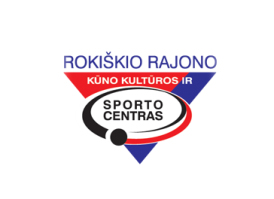 DALYVAUSIME, ORGANIZUOSIME, VYKDYSIME2021 m. GEGUŽĖS 1-9  d.          www.rokiskiosportas.lt 			   P   L   A   N   A   SDirektorius			 Tadas StakėnasDATALAIKASRENGINIO PAVADINIMASVIETAATSAKINGAS05-01Tarptautinis sunkiosios atletikos turnyras „Degaičių taurė“ Telšių r. DegaičiaiI. Aleksiejus05-041800Lietuvos moksleivių krepšinio lyga U-15 Rokiškis KKSC – Utenos SCKKSCG. Markevičius05-051530Lietuvos moksleivių krepšinio lyga U12 Kėdainių SC - Rokiškio KKSCKėdainiaiM. Karaliūnas05-061900Lietuvos moksleivių krepšinio lyga U-19 Jonavos KKSC - Rokiškio KKSCJonavaG. Markevičius05-07Lietuvos jaunučių iki 13 m. sunkiosios atletikos čempionatasJurbarkasI. Aleksiejus05-071830Lietuvos moksleivių krepšinio lyga U-19 Rokiškio KKSC - Jonavos KKSC  KKSCG. Markevičius05-08/09Lietuvos komandinio - jaunimo komandinis šaudymo sporto čempionatasKKSCG. Kublickas